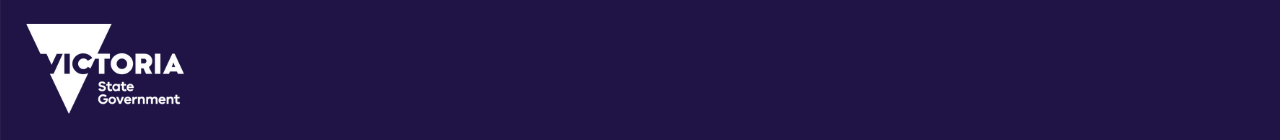 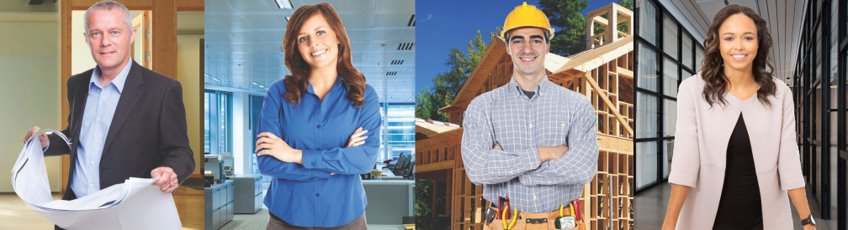 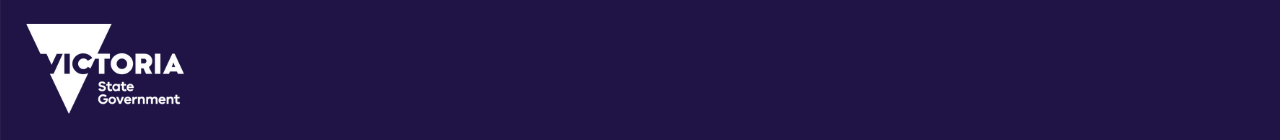 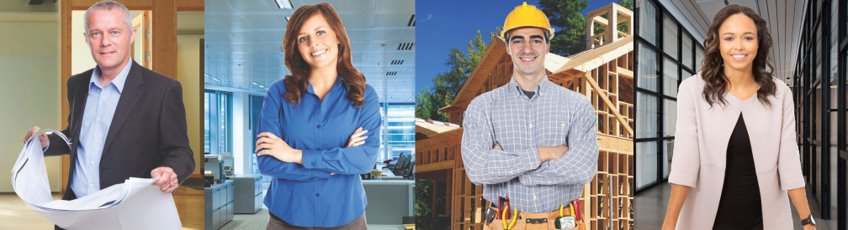 ePlan Release Notes – 27 Oct 2023ePlan Portal UI v 2.0.2Introduced a new checkbox for created / affected lots, roads, reserves, and common properties within ‘Parcels’ tab, to indicate if the parcel is ‘not fully surveyed’ in a plan partially based on survey. Entering ‘Parcel with Area by Deduction Notation’ will be a mandatory action, if the ‘not fully surveyed’ parcel has an area.SCFF Conversion Service v 1.0.9Enhanced the conversion of curved easements to no longer create multiple line segments to represent the curveEnhanced the conversion of natural boundaries to no longer create duplicated points which led to a plan visualisation errorEnhanced the assignment of identifier labels to parcelsSCFF Validation Service v 2.1.2Enhanced validation rule ‘CAD-VR06-01-Parcel naming convention’ to:Stop allowing for naming convention ‘BL[#]\[Plan Number]’ for ‘not fully surveyed’ parcels, Limit lot identifier to 10 characters to align with VOTS requirements. 
The ‘not fully surveyed’ parcels will have a standard parcel identifier (SPI). Enhanced validation rule ‘CAD-VR04-03-Geometry of overlapping boundaries’ to better support curved boundaries.ePlan Validation Service v 6.0.7Enhanced validation rule ‘VR042-Parcel Name Format’ to:Stop allowing for naming convention ‘BL[#]\[Plan Number]’ for ‘not fully surveyed’ parcels, and Limit lot identifier to 10 characters to align with VOTS requirements.Enhanced validation rule ‘VR107 - Partial Survey with Not Fully Surveyed Parcels’, as below:For a Partial Survey plan, there must be at least one created or affected lot, stage lot, road, reserve, or common property which is not fully surveyed.Enhanced validation rule ‘VR136 - Parcel Types Referenced By Annotations’ to ensure that ‘Parcel with Area by Deduction Notation’ is referenced to a lot, stage lot, road, reserve or common property which is not fully surveyed.VET v 6.0.8Enhanced VET to process truncated road connections that clash with parcel linework, rather than showing a blank page Enhanced truncation tool for abutting roads with common start/end pointsPlan Visualisation Service v 5.2.8Enhanced the visualisation of underlined labels in plans partially based on surveyEnhanced the visualisation of parcels formed by two points, i.e., semicircleEnhanced the visualisation of lengthy crown descriptionsEnhanced rounding of bearings for observations less than 30m, following the Victorian Cadastral Surveys Practice DirectivesEnhanced the visualisation of ‘Land affected by Owners Corporation’ section of Owners Corporation schedule to reflect the user defined value from the existing dropdown in the Owners Corporation spreadsheetEnhanced the visualisation of road connectionsSupported display of Vol/Fol label for existing Crown Portions in a Boundary PlanAdjusted the tolerance for displaying separator / tick marks indicating bends along the boundary linesEnhanced the JSON file updating logic used when a new version of SCFF is uploaded, to better map the truncated road connection enhancements to the new version of JSONFixed the issue with visualisation of plans when arrows are applied for labels to the description of a  natural boundary. 